Supplementary MaterialSupplementary Figures and TablesSupplementary Figures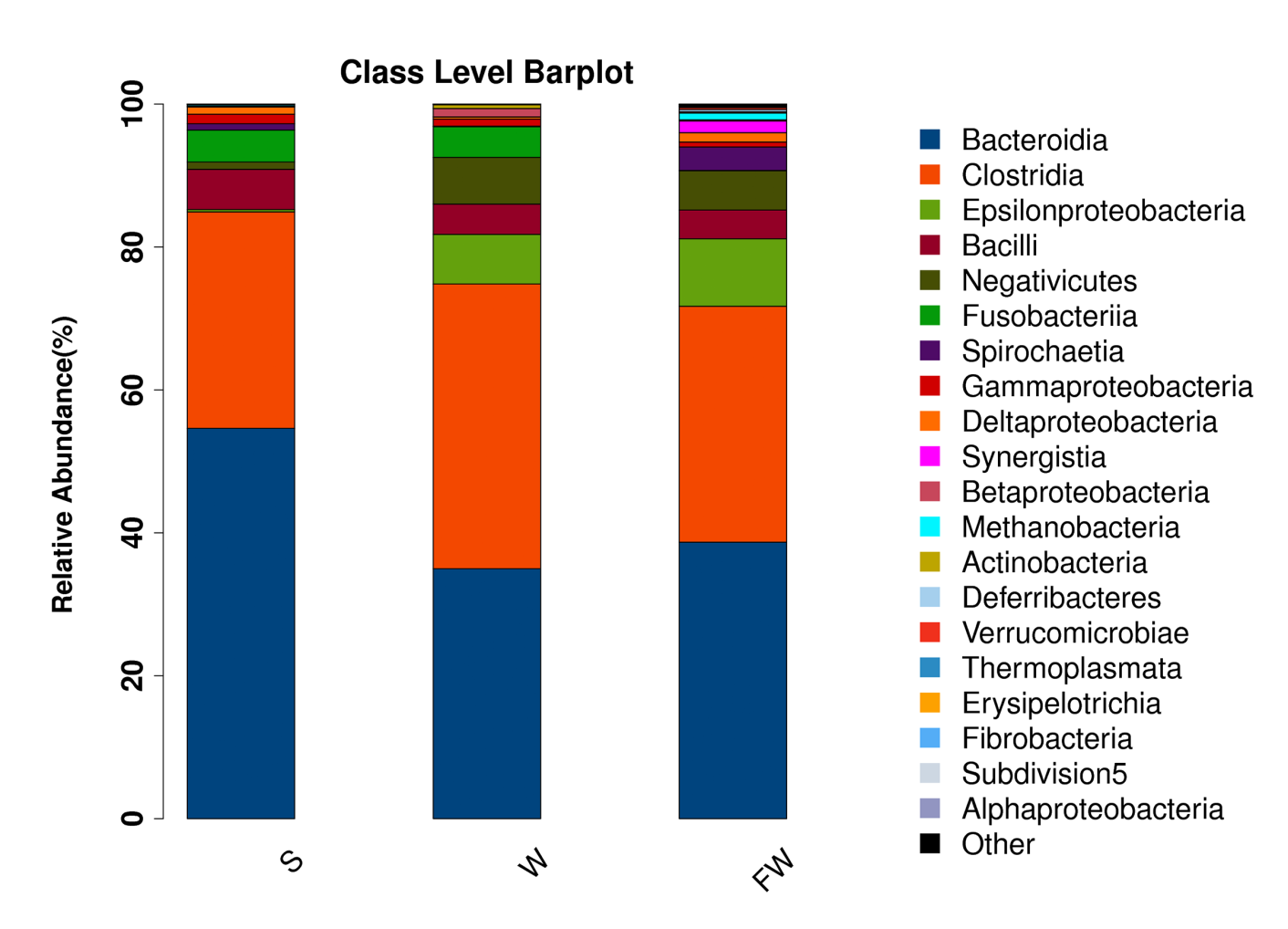 Supplementary Figure 1. The class composition of colonic microbiomeamong three groups.Supplementary Figure 2. The order composition of colonic microbiome in nursing and weaned piglets.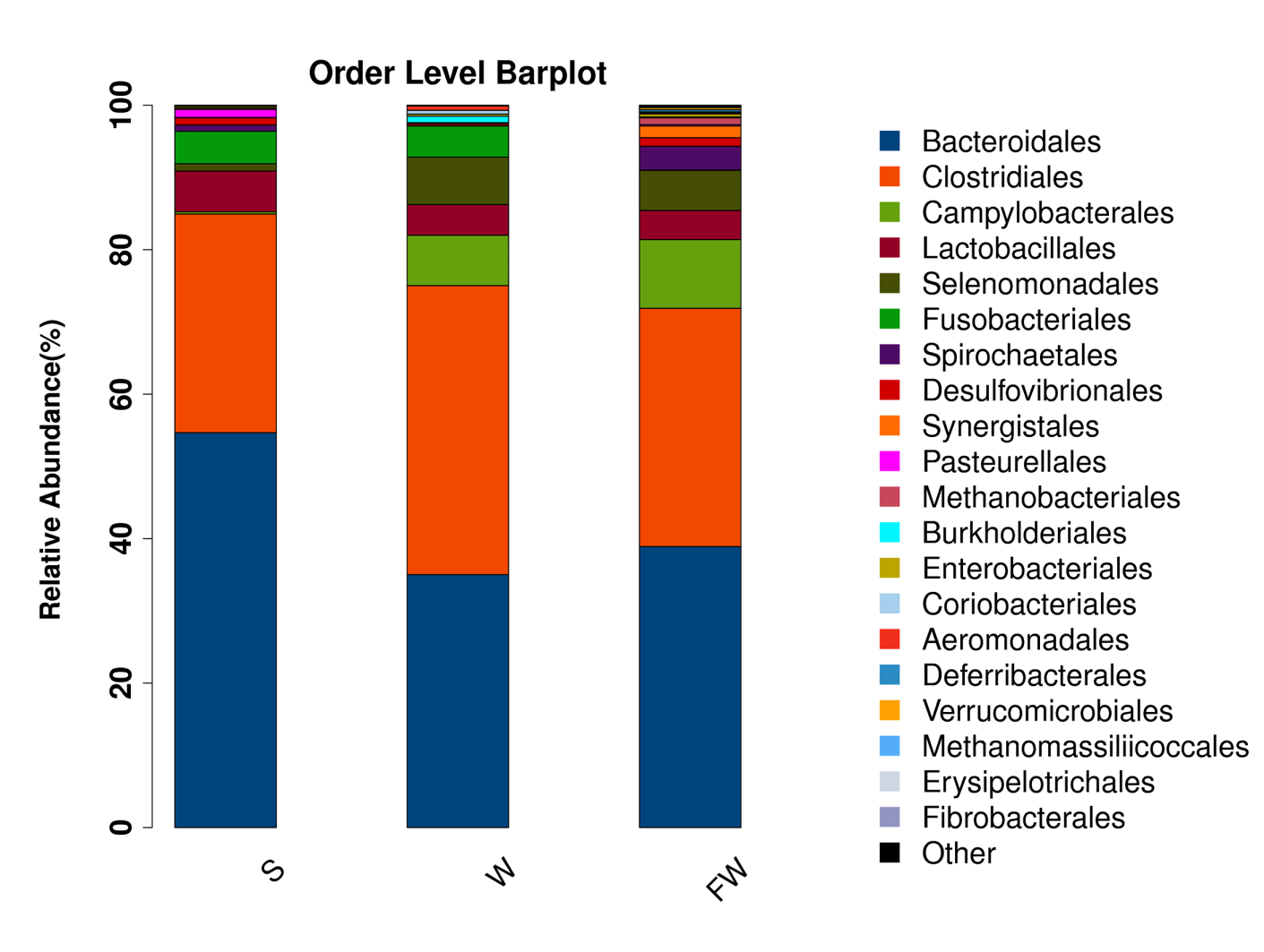 Supplementary TablesSupplementaryTable1. Ingredient composition and nutritional levels of basic diet1Provided per kilogram of diet: 16,000 IU vitamin A, 4000IU vitamin D3, 100 IU vitamin E, 0.5mg vitamin K3, 2mg vitamin B1, 4.5mg vitamin B2, 7mg vitamin B6, 0.03mg vitamin B12, 0.2mg biotin, 10mg folic acid, 30mg nicotinic acid, 22mg pantothenic acid; 85mg Fe(FeSO4), 100mg Cu(CuSO4),0.3mg Mn(MnSO4), 0.14 mg I(CaI2).2The data regarding crude protein, crude fat, crude ash, moisture, calcium and total phosphorus are measured values, the others are calculated values.SupplementaryTable2. Target genes detected in the study and their primers sequencesSupplementaryTable3. The phyla composition of colonic microbiome among three groupsSupplementaryTable4. The class composition of colonic microbiome among three groupsSupplementaryTable5. The order composition of colonic microbiome among three groupsSupplementaryTable6. The family composition of colonic microbiome among three groupsSupplementaryTable7. The genus composition of colonic microbiome among three groupsItemNutritional level2Corn567Digestible Energy (MJ/kg)13.98Puffed soybean130Crude protein (g/Kg)191Soybean meal155Crude fat	(g/Kg)65.7Sucrose10Ash (g/Kg)53.1Fish meal30Moisture (g/Kg)110.3Whey powde30Calcium (g/Kg)9.3Plasma protein powder10Phosphorus (g/Kg)	6.5Soybean oil10Lysine (g/Kg)11.5Stone powder8Methionine (g/Kg)3.0Calcium dihydrogen phosphate10Vitamin premix140GeneGenbank accessionPrimer sequence (5’- 3’)Size(bp)Annealing (℃)IL-6NM_214399.1GCCTTCAGTCCAGTCGCCTTCT10160IL-6NM_214399.1GTGGCATCACCTTTGGCATCTTC10160IL-10NM_214041.1GACCAGATGGGCGACTTGTTG16060IL-10NM_214041.1GGGAGTTCACGTGCTCCTTGAT16060TNF-αNM_001143690.1CGCTCTTCTGCCTACTGCACTT15660TNF-αNM_001143690.1CGGCTTTGACATTGGCTACAA15660tax_nameSWFWBacteroidetes55.7535.0141.70Firmicutes35.0950.2440.03Proteobacteria3.289.3110.85Fusobacteria4.374.300.03Spirochaetes0.790.062.98Synergistetes0.050.011.52Euryarchaeota0.160.011.02Actinobacteria0.070.530.15Verrucomicrobia0.000.000.35Deferribacteres0.000.000.27Fibrobacteres0.000.000.12CandidatusSaccharibacteria0.010.000.00Elusimicrobia0.000.000.01Planctomycetes0.000.000.00Acidobacteria0.000.000.00tax_nameSWFWBacteroidia50.5134.7335.79Clostridia27.4639.4530.63Epsilonproteobacteria0.286.868.42Bacilli5.234.193.75Negativicutes0.956.485.05Fusobacteriia4.374.300.03Spirochaetia0.790.062.98Gammaproteobacteria1.290.990.65Deltaproteobacteria0.920.291.19Synergistia0.050.011.52Betaproteobacteria0.081.170.15Methanobacteria0.150.010.88Actinobacteria0.070.530.15Deferribacteres0.000.000.27Verrucomicrobiae0.000.000.24Thermoplasmata0.010.000.14Erysipelotrichia0.010.080.04Fibrobacteria0.000.000.12Subdivision50.000.000.10Alphaproteobacteria0.010.000.03Other7.840.857.86tax_nameSWFWBacteroidales50.5134.7335.79Clostridiales27.3839.4530.44Campylobacterales0.286.868.42Lactobacillales5.234.193.75Selenomonadales0.956.485.05Fusobacteriales4.374.300.03Spirochaetales0.790.062.98Desulfovibrionales0.910.291.07Synergistales0.050.011.52Pasteurellales1.060.100.15Burkholderiales0.070.880.10Methanobacteriales0.150.010.88Enterobacteriales0.210.290.38Coriobacteriales0.050.520.15Aeromonadales0.010.590.12Deferribacterales0.000.000.27Verrucomicrobiales0.000.000.24Methanomassiliicoccales0.010.000.14Erysipelotrichales0.010.080.04Fibrobacterales0.000.000.12Other7.961.168.35tax_nameSWFWPrevotellaceae32.9420.4218.58Ruminococcaceae16.9318.9515.16Lachnospiraceae6.4519.5210.09Porphyromonadaceae12.724.0310.77Bacteroidaceae3.8410.154.79Campylobacteraceae0.276.837.75Lactobacillaceae5.124.133.74Fusobacteriaceae4.374.300.03Veillonellaceae0.305.550.79Acidaminococcaceae0.650.944.26Spirochaetaceae0.790.062.98Desulfovibrionaceae0.910.291.05Rikenellaceae0.660.031.12Synergistaceae0.050.011.52Pasteurellaceae1.060.100.15Methanobacteriaceae0.150.010.88Enterobacteriaceae0.210.290.38Sutterellaceae0.040.760.05Coriobacteriaceae0.050.520.15Succinivibrionaceae0.010.590.12Other12.482.5415.65tax_nameSWFWPrevotella19.6316.617.04Alloprevotella7.881.399.78Bacteroides3.8410.154.79Campylobacter0.276.837.75Lactobacillus5.124.133.74Fusobacterium4.284.300.03Barnesiella4.940.971.44Roseburia1.163.891.55Faecalibacterium0.046.230.24Phascolarctobacterium0.650.944.13Oscillibacter3.000.511.49Clostridium XlVb1.101.770.59Parabacteroides1.440.271.37Megasphaera0.042.640.31Clostridium XlVa0.471.620.84Butyricicoccus0.041.690.90Treponema0.580.021.95Blautia0.052.290.20Flavonifractor0.002.000.02Gemmiger0.331.480.18Other45.1530.2551.67